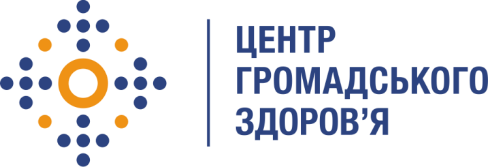 Державна установа 
«Центр громадського здоров’я Міністерства охорони здоров’я України» оголошує конкурс на посаду лаборанта (медицина) Референс-лабораторії з діагностики ВІЛ/СНІДу.Назва позиції: Лаборант (медицина) Референс-лабораторії з діагностики ВІЛ/СНІДуРівень зайнятості: повнаІнформація щодо установи:Головним завданнями Державної установи «Центр громадського здоров’я Міністерства охорони здоров’я України» (далі – Центр) є діяльність у сфері громадського здоров’я. Центр виконує лікувально-профілактичні, науково-практичні та організаційно-методичні функції у сфері охорони здоров’я з метою забезпечення якості лікування хворих на cоціально-небезпечні захворювання, зокрема ВІЛ/СНІД, туберкульоз, наркозалежність, вірусні гепатити тощо, попередження захворювань в контексті розбудови системи громадського здоров’я. Центр приймає участь в розробці регуляторної політики і взаємодіє з іншими міністерствами, науково-дослідними установами, міжнародними установами та громадськими організаціями, що працюють в сфері громадського здоров’я та протидії соціально небезпечним захворюванням.Основні обов'язки:Проводити прийом та реєстрацію біологічного матеріалу, що надходить для досліджень в лабораторію. Разом із лікарем-вірусологом здійснювати лабораторні дослідження методом полімеразної ланцюгової реакції з використанням сучасної лабораторної апаратури й інструментарію. Вести медичну документацію. Виконувати доручення та розпорядження завідувача Референс – лабораторії з діагностики ВІЛ/СНІДу. Виконувати інші завдання, що виникають у діяльності Центру і надходять до Референс –лабораторії з діагностики ВІЛ/СНІДу у межах компетенції.  Вимоги до професійної компетентності:Неповна вища освіта (молодший спеціаліст) або базова вища освіта (бакалавр) за напрямом підготовки "Медицина", спеціальністю "Лабораторна діагностика". Без вимог до стажу роботи;Навички роботи з ПК на рівні користувача;Здатність працювати у команді на результат, уважність, комунікабельність, доброзичливість. Резюме мають бути надіслані електронною поштою на електронну адресу: vacancies@phc.org.ua. В темі листа, будь ласка, зазначте: «187-2018 Лаборант (медицина) Референс-лабораторії з діагностики ВІЛ/СНІДу». Термін подання документів – до 12 листопада 2018 року, реєстрація документів 
завершується о 18:00.За результатами відбору резюме успішні кандидати будуть запрошені до участі у співбесіді. У зв’язку з великою кількістю заявок, ми будемо контактувати лише з кандидатами, запрошеними на співбесіду. Умови завдання та контракту можуть бути докладніше обговорені під час співбесіди.Державна установа «Центр громадського здоров’я Міністерства охорони здоров’я України»  залишає за собою право повторно розмістити оголошення про вакансію, скасувати конкурс на заміщення вакансії, запропонувати посаду зі зміненими обов’язками чи з іншою тривалістю контракту.